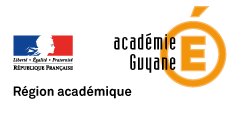 Inspectrice Santé et Sécurité au travailMadame GALLIOT Christelle, 0594 27 21 61Conseillère de prévention académiqueMadame CANEVAL Mélissa, 0594 27 21 43cellule.sst@ac-guyane.fr / coordo.risquesmajeurs@ac-guyane.fr Inspecteur du MaroniMonsieur SUEDILE Steve, 05 94 27 19 52Assistant de prévention circonscription du MaroniMadame LOUISE-ALEXANDRINE Déborah, 0594 27 19 53ce.9730458k@ac-guyane.fr